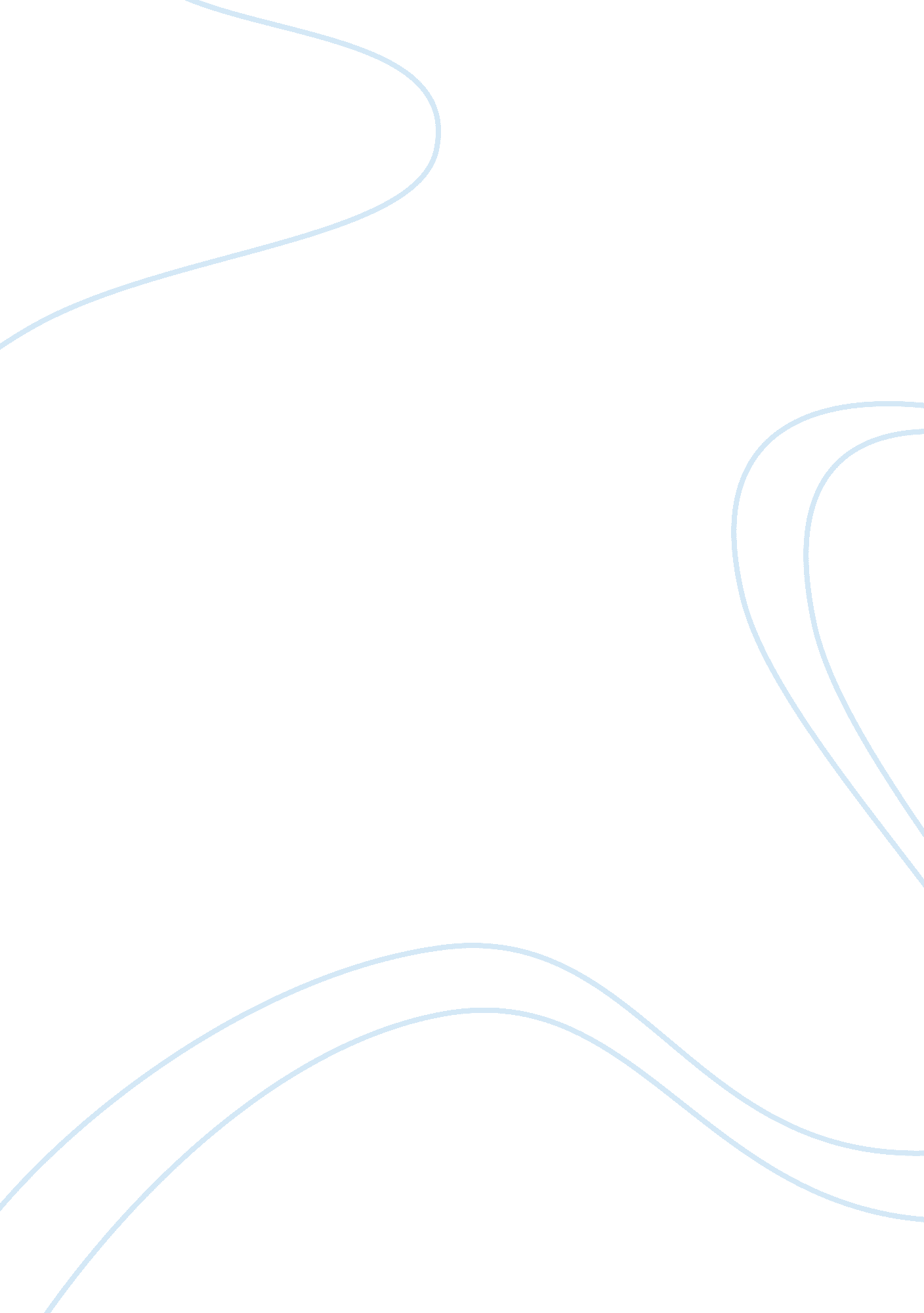 September 4, 2012Profession, Teacher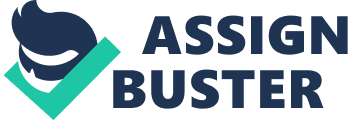 September 4, 2012 3 Minute Essay: Students Being a student is a full time job. Students work five days a week, seven hours a day. There is a constant load of work that is given to us, and there is a strict set of rules. Being a student is similar to working at a full time job in many ways. Like working adults, students follow a grueling daily routine, which includes waking up early in the morning, focusing for long hours at a time, having to complete a strenuous work load, dealing with unfair teachers or bosses, an extremely high level of stress, a lot of procrastination, and loss of sleep, among others. These are all problems that students and working adults must deal with on a daily basis, but not all similarities between the day of a student and the day of a working adult are negative. Both students and most working adults go through similar ups and downs throughout a typical day, but there is one profession in particular that is so similar to the job of a student that both students and this specific type of working adult are doing their jobs in the same buildings every day. Students and teachers are alike in so many different ways. If one were to observe the similarities in the days of students and teachers, the observations would include both arriving at a school some time between seven o’clock and eight o’clock in the morning, both going to class throughout the day, both having lunch breaks in cafeterias, both being involved in athletics after school, both having the weekends off, as well as spring break, winter break, summer break, and most holidays, both facing daily academic challenges, and both going home at night to do work in order to prepare for the next day. Students and teachers work together in harmony on a daily basis, learning from each other and becoming better people. Neither could prosper in a school environment without the other. Without teachers, students would not be able to learn, and they would have no one to keep them in line when necessary. Without students, teachers would not have a purpose for working in their profession because they would not have anyone to teach. They depend on each other, and, while learning is a full time job for students, and teaching is a full time job for teachers, both bond over their time spent working and learning together at school every day. 